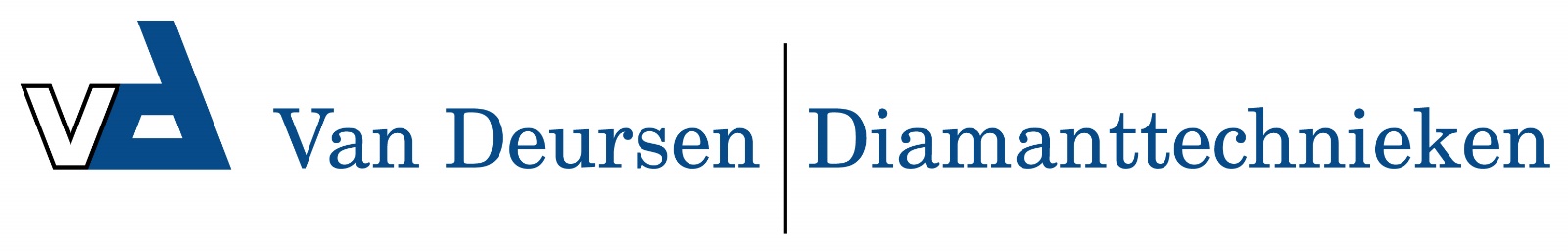 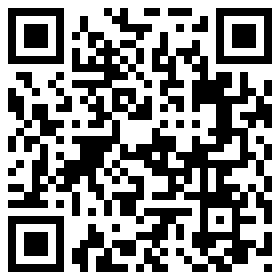 7960090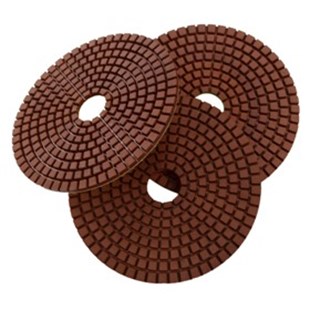 Het diamant slijpsysteem type DiaCer Premium D 100 mm koper, in klittenband ontwerp is voor grof slijpen van marmer en graniet bij nat gebruik in handslijpmachines. De koperbinding tot 200 korrel zorgt voor een zeer hoge standtijd. Door de flexibiliteit van de coating kunnen afrondingen goed bewerkt worden.7960090Diacer Premium / D 100 mm / K 30Klett / Kupfer / Marmor & Granit7960092Diacer Premium / D 100 mm / K 50Klett / Kupfer / Marmor & Granit7960094Diacer Premium / D 100 mm / K 100Klett / Kupfer / Marmor & Granit7960095Diacer Premium / D 100 mm / K 200Klett / Kupfer / Marmor & Granit